東京農工大学大学院グローバルイノベーション研究院栄養塩マネジメント学拠点　助教　応募申請書記入日　　　　年　　月　　日※1　賞罰・処分歴等欄は、過去に懲戒処分歴がある場合には必ず記入する。特に、学生に対するセクシュアル・ハラスメントを含む性暴力等を原因として懲戒処分若しくは分限処分を受けた場合には、処分の内容及びその具体的な事由を記入する。※2　外為法に関する用語説明は、以下のURL又はQRコードから確認してください。URL:https://www.tuat.ac.jp/documents/tuat/outline/kyousyoku/kyouin/setsumei.pdfQRコード:  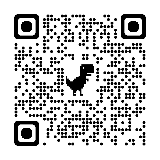 ※3　本書類の記載内容について、虚偽の記載があった場合には、採用取消や懲戒処分等の対象となり得ます。Ⅱ　教育実績（学部、大学院の別を示す。）（１）主要な学部の授業実績（①授業科目名、②教養、基礎、学科専門の別、③講義、実験、演習等の別、④年間担当授業時間数、⑤実施年度、⑥実施大学、⑦常勤・非常勤の別を記入）（２）主要な大学院の授業実績（①授業科目名、②教養、基礎、専攻専門の別、③講義、実験、演習等の別、④年間担当授業時間数、⑤実施年度、⑥実施大学、⑦常勤・非常勤の別を記入）（３）学生指導実績卒業論文指導（又は指導補助）学生人数　（　）人修士論文指導（又は指導補助）学生人数　（　）人博士論文指導（又は指導補助）学生人数　（　）人Ⅲ．研究実績※注１　論文に責任著者であることが明記されているものに限る。※注２　外国の機関に所属する者との共著論文で、論文に当該外国の機関名が明記されているものに限る。※注３　テニュア付与審査、再任審査及び無期労働契約への転換審査の場合のみ、現在の任期期間中の業績数をそれぞれ括弧書き（内数）で付記する。（１）主要な学術上の論文・著書等※本人にアンダーライン、責任著者となっているものは論文タイトルに◎印を付記すること。　　他　　報※Web of Scienceの論文数 内　　報（２）国際会議発表など※基調講演、招待講演の場合のみ記入すること。（３）その他特記事項（特許など）（４）科学研究費補助金　※研究代表者の場合のみ、研究期間、研究種目、研究課題、配分額（直接経費）を記入すること。（ただし、特別推進研究・新学術領域研究(研究領域提案型)の場合は研究分担者分も含み、研究代表者・研究分担者の別を追記する）（５）その他外部資金※研究代表者・研究分担者として獲得したものごとに記入し、研究期間、外部資金事業等名、研究課題、配分額（直接経費）を記入すること。・研究代表者分・研究分担者分Ⅳ．社会貢献活動の実績（審議会委員等）Ⅴ．その他特記事項（所属機関の委員会委員等）Ⅵ．業務実績（学内施設の業務に関連する実績）ふ　り　が　な氏　　　名生年月日昭和・平成　　年　月　日（満　　　才）昭和・平成　　年　月　日（満　　　才）昭和・平成　　年　月　日（満　　　才）昭和・平成　　年　月　日（満　　　才）昭和・平成　　年　月　日（満　　　才）現　住　所〒〒〒〒〒電話番号自宅　自宅　自宅　自宅　携帯　ﾒｰﾙｱﾄﾞﾚｽ学　　　　　　　　　　　　　　　　　歴学　　　　　　　　　　　　　　　　　歴学　　　　　　　　　　　　　　　　　歴学　　　　　　　　　　　　　　　　　歴学　　　　　　　　　　　　　　　　　歴学　　　　　　　　　　　　　　　　　歴学　　　　　　　　　　　　　　　　　歴学　　　　　　　　　　　　　　　　　歴学　　　　　　　　　　　　　　　　　歴期　　　間※和暦にて記載期　　　間※和暦にて記載期　　　間※和暦にて記載在学年数（年・月）学　校　・　学　科　名※高等学校以上学　校　・　学　科　名※高等学校以上学　校　・　学　科　名※高等学校以上卒業・中退別・　・　～　・　・・　・　～　・　・・　・　～　・　・・・　・　～　・　・・　・　～　・　・・　・　～　・　・・・　・　～　・　・・　・　～　・　・・　・　～　・　・・・　・　～　・　・・　・　～　・　・・　・　～　・　・・・　・　～　・　・・　・　～　・　・・　・　～　・　・・職　　　　　　　　　　　　　　　　　歴職　　　　　　　　　　　　　　　　　歴職　　　　　　　　　　　　　　　　　歴職　　　　　　　　　　　　　　　　　歴職　　　　　　　　　　　　　　　　　歴職　　　　　　　　　　　　　　　　　歴職　　　　　　　　　　　　　　　　　歴職　　　　　　　　　　　　　　　　　歴職　　　　　　　　　　　　　　　　　歴期　　　間※和暦にて記載期　　　間※和暦にて記載期　　　間※和暦にて記載在職年数（年・月）名　　　　　　　　称名　　　　　　　　称名　　　　　　　　称名　　　　　　　　称名　　　　　　　　称・　・　～　・　・・　・　～　・　・・　・　～　・　・・・　・　～　・　・・　・　～　・　・・　・　～　・　・・・　・　～　・　・・　・　～　・　・・　・　～　・　・・・　・　～　・　・・　・　～　・　・・　・　～　・　・・・　・　～　・　・・　・　～　・　・・　・　～　・　・・・　・　～　・　・・　・　～　・　・・　・　～　・　・・・　・　～　・　・・　・　～　・　・・　・　～　・　・・学位（授与年月日（和暦）、名称、論文題目など）学位（授与年月日（和暦）、名称、論文題目など）学位（授与年月日（和暦）、名称、論文題目など）学位（授与年月日（和暦）、名称、論文題目など）学位（授与年月日（和暦）、名称、論文題目など）学位（授与年月日（和暦）、名称、論文題目など）学位（授与年月日（和暦）、名称、論文題目など）学位（授与年月日（和暦）、名称、論文題目など）学位（授与年月日（和暦）、名称、論文題目など）賞罰・処分歴等（※1）賞罰・処分歴等（※1）賞罰・処分歴等（※1）賞罰・処分歴等（※1）賞罰・処分歴等（※1）賞罰・処分歴等（※1）賞罰・処分歴等（※1）賞罰・処分歴等（※1）賞罰・処分歴等（※1）時　期※和暦にて記載時　期※和暦にて記載内容・事由内容・事由内容・事由内容・事由内容・事由内容・事由内容・事由・　・・　・・　・・　・・　・・　・外為法（※2）に関する申告（該当項目にレをつける）□　非居住者に該当します。□　特定類型①に該当します。□　特定類型②に該当します。□　特定類型①及び②のいずれにも該当しません。外為法（※2）に関する申告（該当項目にレをつける）□　非居住者に該当します。□　特定類型①に該当します。□　特定類型②に該当します。□　特定類型①及び②のいずれにも該当しません。外為法（※2）に関する申告（該当項目にレをつける）□　非居住者に該当します。□　特定類型①に該当します。□　特定類型②に該当します。□　特定類型①及び②のいずれにも該当しません。外為法（※2）に関する申告（該当項目にレをつける）□　非居住者に該当します。□　特定類型①に該当します。□　特定類型②に該当します。□　特定類型①及び②のいずれにも該当しません。外為法（※2）に関する申告（該当項目にレをつける）□　非居住者に該当します。□　特定類型①に該当します。□　特定類型②に該当します。□　特定類型①及び②のいずれにも該当しません。外為法（※2）に関する申告（該当項目にレをつける）□　非居住者に該当します。□　特定類型①に該当します。□　特定類型②に該当します。□　特定類型①及び②のいずれにも該当しません。外為法（※2）に関する申告（該当項目にレをつける）□　非居住者に該当します。□　特定類型①に該当します。□　特定類型②に該当します。□　特定類型①及び②のいずれにも該当しません。外為法（※2）に関する申告（該当項目にレをつける）□　非居住者に該当します。□　特定類型①に該当します。□　特定類型②に該当します。□　特定類型①及び②のいずれにも該当しません。外為法（※2）に関する申告（該当項目にレをつける）□　非居住者に該当します。□　特定類型①に該当します。□　特定類型②に該当します。□　特定類型①及び②のいずれにも該当しません。学術上の論文・著書等学術上の論文・著書等学術上の論文・著書等学術上の論文・著書等学術上の論文・著書等①論文①論文②著書②著書③解説・総説等報（総論文数）（任期期間中論文数　　報）※注３報（総論文数）（任期期間中論文数　　報）※注３報（任期期間中著書数　　報）※注３報（任期期間中著書数　　報）※注３報（任期期間中　　報）注３内、筆頭著者論文内、責任著者論文(筆頭著者論文を除く)単著共著報(任期期間中　報)※注３報(任期期間中　報)※注１，３報(任期期間中　報)※注３報(任期期間中　報)※注３①の内、国際共著論文の数　　　　　報 ※注２①の内、国際共著論文の数　　　　　報 ※注２①の内、国際共著論文の数　　　　　報 ※注２①の内、国際共著論文の数　　　　　報 ※注２①の内、国際共著論文の数　　　　　報 ※注２